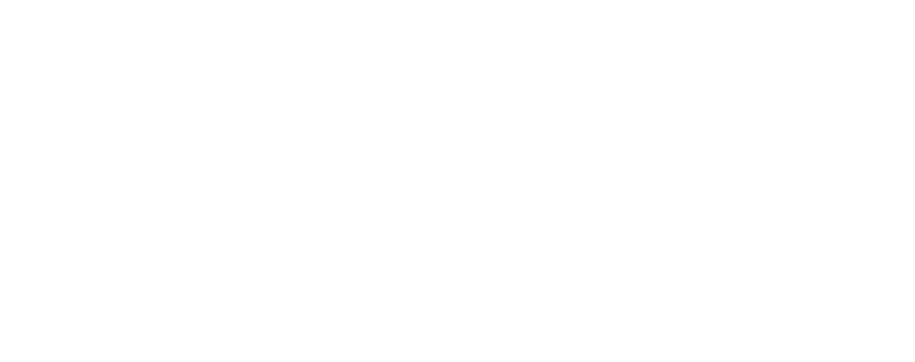 PACE CURRICULUM
RESOURCE NAVIGATION GUIDE
Resources Developed for the PACE Pilot 2021-22 CohortTABLE OF CONTENTSPACE PROGRAM BACKGROUNDThe Partners Advancing Climate Equity (PACE) pilot program explored new models for investing in and building the capacity of frontline communities. PACE was funded by the California Strategic Growth Council (SGC) and collaboratively developed and implemented by a multi-disciplinary team. The PACE Team includes SGC, CivicWell (formerly Local Government Commission), Climate Resolve, Urban Permaculture Institute (UPI), People’s Climate Innovation Center (formerly Climate Innovation at Movement Strategy Center), and The Greenlining Institute.In its pilot year, PACE brought together a cohort of 22 frontline community leaders from across California – collectively referred to as PACE Leaders – to learn together, tackle shared challenges, and build capacity for advancing climate equity objectives, both locally and throughout the state. The PACE Curriculum was designed to help PACE Leaders achieve the following core learning objectives and near-term intended outcomes.PACE Pilot StructureThe PACE pilot followed a fully virtual format, implemented through two 6-month phases. This structure enabled PACE Leaders to learn a common set of skills, tools, and frameworks with their peers while also receiving individualized assistance to address their specific needs and priorities. Phase 1 took place February through July 2021 and Phase 2, October 2021 through March 2022.Phase 1 delivered the core PACE Curriculum 
through a series of weekly cohort-based 
and small group workshops and activities 
for PACE Leaders to cultivate key 
connections, skills, and field 
knowledge and connections. 
PACE Leaders also worked 
to co-create their community’s 
climate equity vision and 
actionable community needs
 assessments. 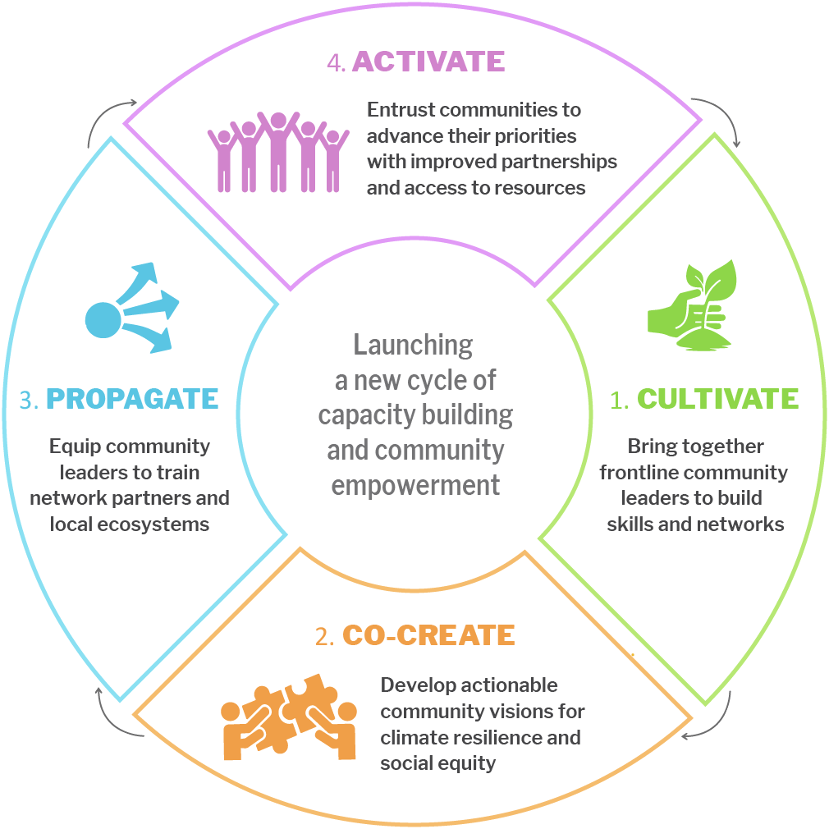 Phase 2 then provided tailored 
technical assistance to help each 
PACE Leader propagate new 
learnings and skills to their 
network partners, to set in motion 
an ongoing cycle of capacity building. 
Technical assistance also helped 
PACE Leaders apply new learnings 
to their work and activate new 
partnerships, projects, and pathways for 
bringing their community’s climate equity vision to life. At its core, PACE aims to shift power to frontline communities to lead equitable, climate-resilient community solutions and shape State priorities and programs. The PACE Team envisioned a connected and mutually supportive network of emboldened community leaders with the capacity, partnerships, and drive to facilitate and catalyze local climate action. This vision is premised on a belief that collective liberation can be achieved by enabling communities to determine their own paths to climate resilience.The PACE Curriculum was designed to work towards this ambitious vision, providing a variety of experiential learning activities and resources to support PACE Leaders, which have since been adapted to help other frontline community leaders build capacity.VAST ModelThe Vision-Assessment-Strategy- Timeline (VAST) model, created by Urban Permaculture Institute (UPI), has been used to build community capacity and eco-literacy to address the challenges of adaptation and resilience planning, especially in communities that have experienced generations of marginalization and exclusion. The PACE Curriculum followed the VAST model, and the pilot’s overarching learning objectives and intended outcomes for participants were translated into the module-specific objectives.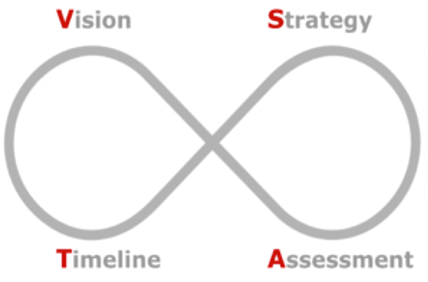 Vision: Development of explicit, aligned, and collective goals.Increased understanding of the broader causes, impacts, and connections of climate changeAbility to articulate the connections between climate change and equityIncreased knowledge of community-driven planning and strategies to move towards community ownershipAbility to demonstrate how community priorities align with or are impacted by climate changeAbility to identify key factors contributing to effective partnershipsAssessment: An assessment of assets and existing conditions in a community as well as thorough understanding of the jurisdiction and motivations of stakeholders.Greater understanding of local ecosystems and partnership opportunitiesIncreased knowledge of State climate policiesIncreased understanding of how to navigate existing climate toolsAbility to utilize tools to extract neighborhood-level dataAbility to identify community assets to inform actionable strategiesStrategy: A process to consider multi-benefit solutions that align visions, assets, issues, and opportunity.A more concrete understanding of solutions that can be applied to their community workIncreased knowledge of state resources including funding, policies, and decision-making processesIncreased understanding of the financial landscape supporting climate solutionsTimeline: A preliminary timeline for the implementation of the strategies organized by various characteristics, including time, resources, and responsible party. Increased understanding of grant writing process and best practicesIncreased understanding of co-developing grant applications with partnersAbility to identify and clearly articulate community needs and prioritiesPACE CURRICULUM Phase 1 ActivitiesPhase 1 of the PACE program includes four main types of activities: Full Cohort Sessions, Learning Groups, Supplemental Sessions, and Independent activities often involving Community Needs Assessment development. Participation in Full Cohort Sessions and Learning Groups, as well as Community Needs Assessment development, were essential for completing the PACE Curriculum. PACE Leaders convened as a full cohort or in small groups on a weekly basis throughout the first 6-month phase, which helped to maintain momentum and deepen relationships.Full Cohort SessionsThese two-hour, biweekly sessions gathered the full cohort for experiential learning. Sessions often involved presentations and interactive activities to deliver core PACE Curriculum topics.Learning GroupsThese one-hour, biweekly sessions gathered cohort members in smaller groups to dive deeper into Full Cohort Session topics, practice new skills, hold topic- or region-specific discussions, and build deeper peer relationships. Independent ActivitiesIndependent activities were assigned as “HomeFun” and primarily involved Community Needs Assessment development, as well as participation in evaluation activities and one-on-one progress check-in calls with PACE Team members.Supplemental SessionsOptional one-hour sessions were organized throughout Phase 1 to support deeper learning and elevate existing expertise within the cohort. Key types of sessions included:Supplemental trainings organized by the PACE Team based on PACE Leaders’ expressed interests, such as on climate planning and grant management.Peer exchanges organized by volunteer PACE Leaders to lead a presentation and facilitate discussions, such as on storytelling, advocacy, and youth leadership.Networking activities to build and strengthen relationships with local and regional partners, state agencies, and other key stakeholders.Office hours were also held by the PACE Team on a weekly basis (Tuesdays, 1-2pm and Thursdays, 2-3pm). Office hours are not reflected in the syllabus.Phase 1 SyllabusLAUNCHObjectives: To weave connections between cohort peers and mentors.Topics: Sankofa; PACE Program Overview; NetworkingWith the sudden passing of PACE Leader Felicia “Fe Love” Lenee Williams, Full Cohort Session #2 and Learning Groups #2 were fully dedicated to honoring Fe Love’s passing.VISION IObjectives: To provide a high-level overview of systems through a climate equity lens, including the interdepencies of human, ecological, and built systems (local to regional to global); and to begin crafting community visions for climate equity.Topics: Systems View on Planet and Equity; Community Systems Assessment; Making Equity RealVISION IIObjectives: To deepen understanding of the spectrum of community engagement to facilitate community participation in solutions development and decision-making; and to explore case studies for establishing lasting agreements between local government and community residents. Topics: Community-Driven Climate Resilience Planning; Community Engagement; PartnershipsASSESSMENT IObjectives: To learn effective methods for building consensus and achieving collective breakthroughs; and to understand State goals related to mitigating and adapting to climate change.Topics: Principles of Community; Group GovernanceBetween Assessment I and Assessment II, a 2-week break from Full Cohort Sessions and Learning Groups provided PACE Leaders with additional time to work on their CNAs.ASSESSMENT IIObjectives: To use tools like Cal-Adapt, CalEnviroScreen, and Healthy Places Index to understand neighborhood-level data; and to learn how to analyze community assets and to inform planning.Topics: Tool Demos; Data Equity; Asst Mapping; Climate Equity Analysis; StorytellingSTRATEGY IObjectives: To learn strategies and models for addressing climate change and social equity issuesTopics: Climate Equity Solutions; System Levers; Decolonizing Solutions; Solutions StackingSTRATEGY IIObjectives: To clearly articulate community visions and priorities for equitable climate resilience; and to prioritize strategies and solutions based on community priorities and opportunities.Topics: Community Priorities; Strategy PrioritizationTIMELINE IObjectives: To become well-versed in California Climate Investments and other State resources, including how to access State grants; and to understand the range of mechanisms available to fund larger projects through braided financing.Topics: State Climate Grant Programs; Climate Finance; Community Asset BuildingTIMELINE IIObjectives: To learn effective strategies for writing grants, both independently and in a collaborative setting; and to build capacity to financially resource community-owned strategies.Topics: Effective Grant Writing; Grant Writing for Collaboratives, Participatory BudgetingREVISION & CELEBRATIONObjectives: To experience the iterative nature of VAST; and to celebrate the completion of Phase 1 with cohort peers.Topics: Reflection and Revisioning; CNA PresentationsRESOURCES FOR FACILITATORSPACE aimed to utilize a train-the-facilitator model to support both cohort members and other frontline community leaders in launching an ongoing cycle of capacity building. Materials from the pilot’s first phase, in which the core PACE Curriculum was delivered, have been adapted to enable other organizers and community leaders to replicate the PACE pilot’s first phase (in its entirety or relevant activities).Key PACE resources for facilitators include include the PACE Mindful Facilitation Guide and a set of VAST Module-based Facilitator Resources, which include modifiable template agendas and additional resources from Full Cohort Sessions and Learning Groups organized as part of PACE Phase 1. The creation of these resources were led by Urban Permaculture Insitute (UPI) in collaboration with the full PACE Team.We also recommend reviewing the PACE Final Report to gain a deeper understanding of the PACE pilot’s vision, structure, and early outcomes and PACE Recommendations Report, which offers cohort-based capacity building best practices, recommendations for addressing structural challenges faced by frontline communities, and additional learnings based on the collective experiences of PACE Leaders and the PACE Team.PACE Mindful Facilitation Guide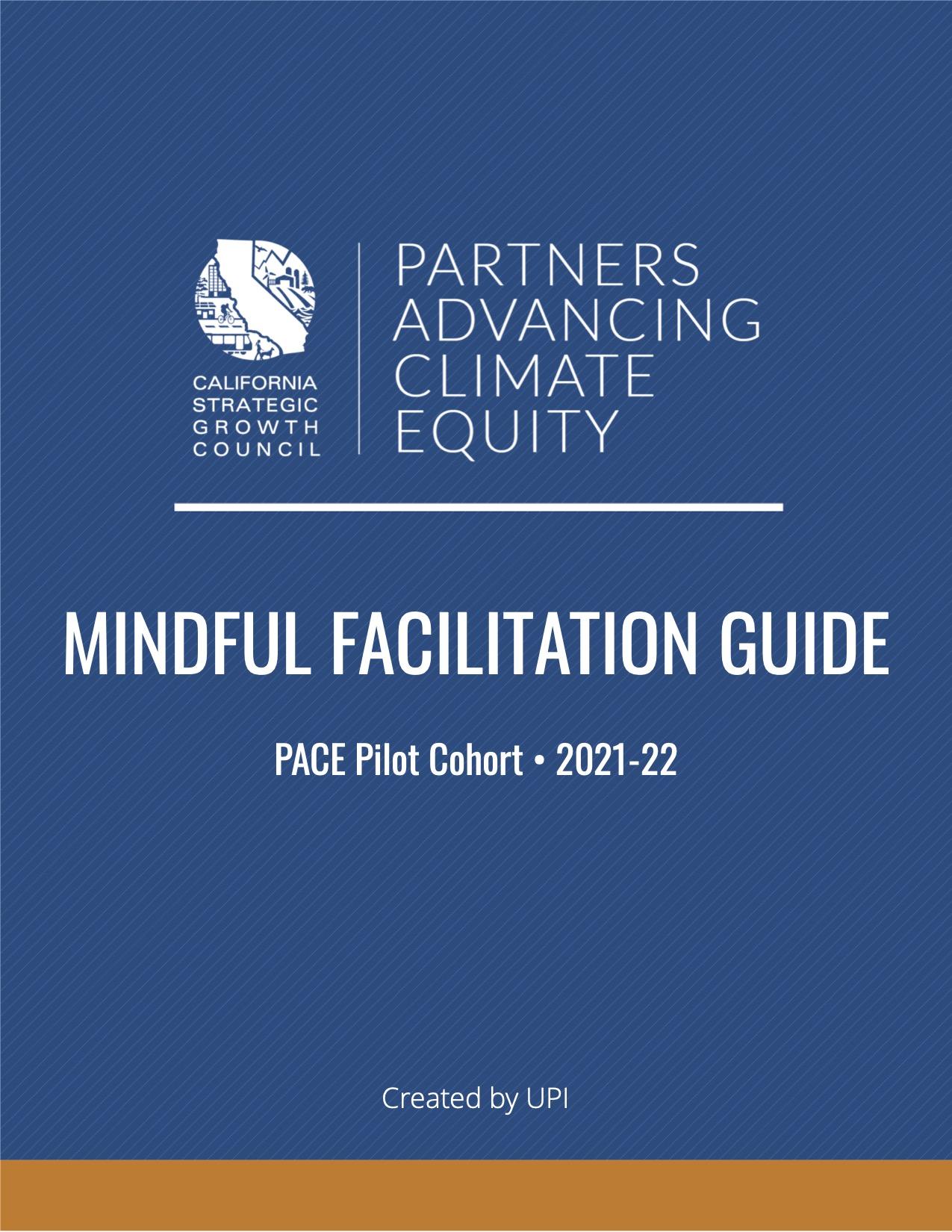 The PACE Mindful Facilitation Guide incudes key principles and frameworks for group facilitation, examples of interactive activities and icebreakers, and a set of group management strategies.This resource is intended to support community leaders managing group dynamics, organizing cohort-based experiences, and facilitating collective impact efforts.
Vision Module Facilitator Resources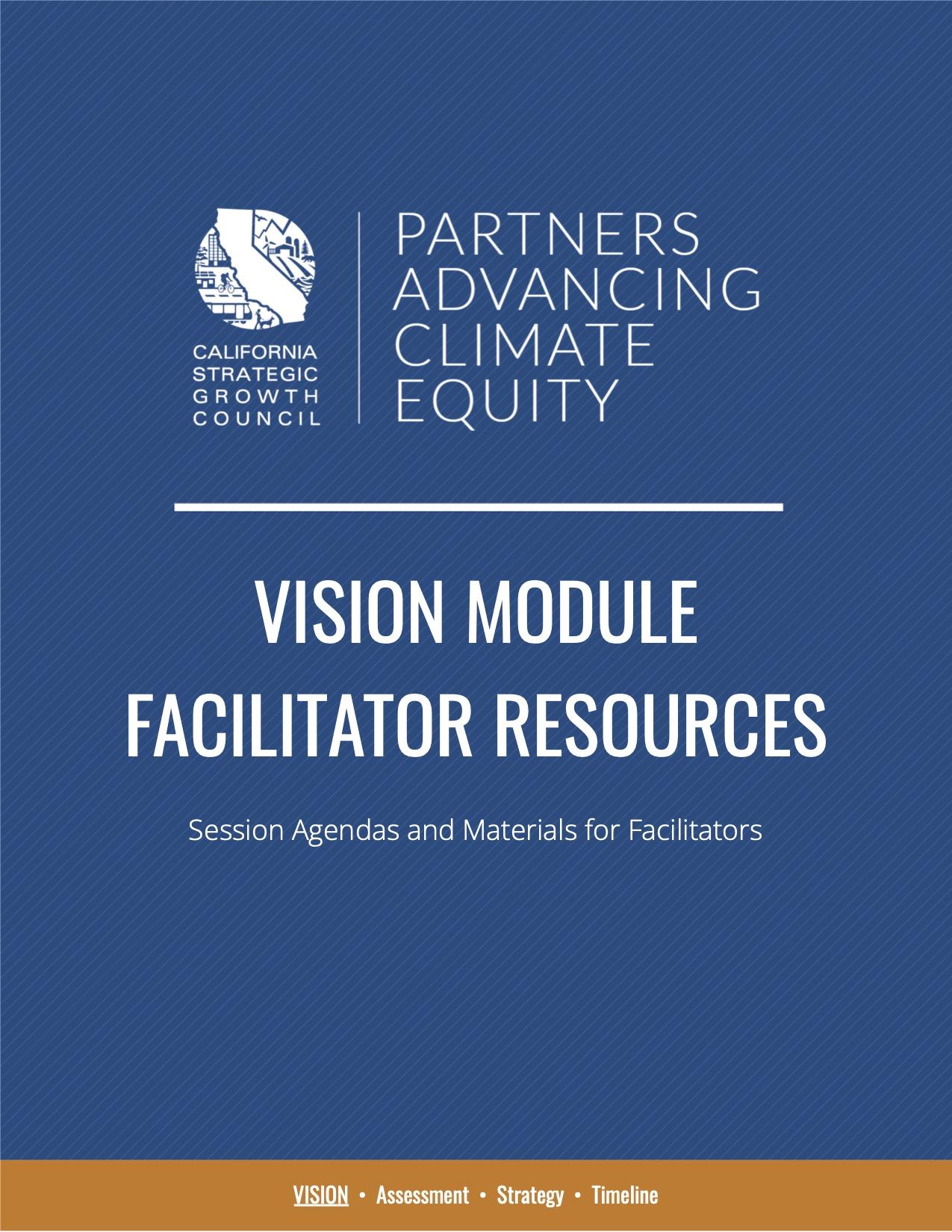 The goal of the Vision Module is to develop explicit, aligned, and collective community objectives that tap into cultural identity and values while trust-building and fostering meaningful relationships.Vision Module Facilitator Resources includes a set of adapted facilitator agendas for Full Cohort Sessions and Learning Groups organized as part of the pilot’s Launch and Vision Module for others to modify and utilize. It also includes additional templates and samples including Templates Slides, PACE Group Agreements, Jamboard Templates for Launch Sessions and Vision Module Sessions, worksheets for Equity Practices and Barriers to Effective Partnerships, and more.Assessment Module Facilitator Resources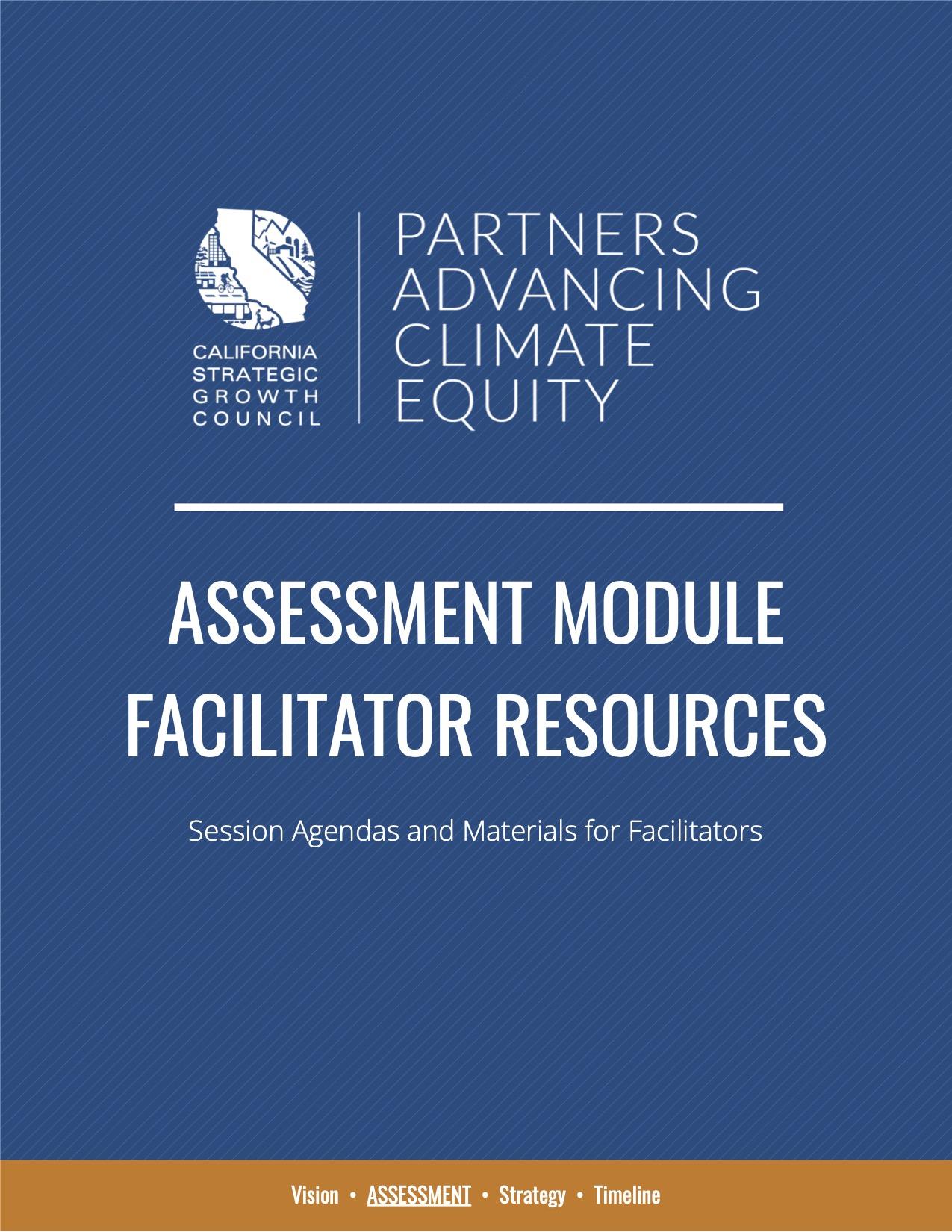 The goal of the Assessment Module is to deepen the understanding of community needs by gathering an inventory of existing conditions through the mapping of present-day political, cultural, and physical assets and challenges. Assessment Module Facilitator Resources includes a set of adapted facilitator agendas for Full Cohort Sessions and Learning Groups organized as part of the pilot’s Assessment Module for others to modify and utilize. It also includes additional templates and samples including Templates Slides.
Strategy Module Facilitator Resources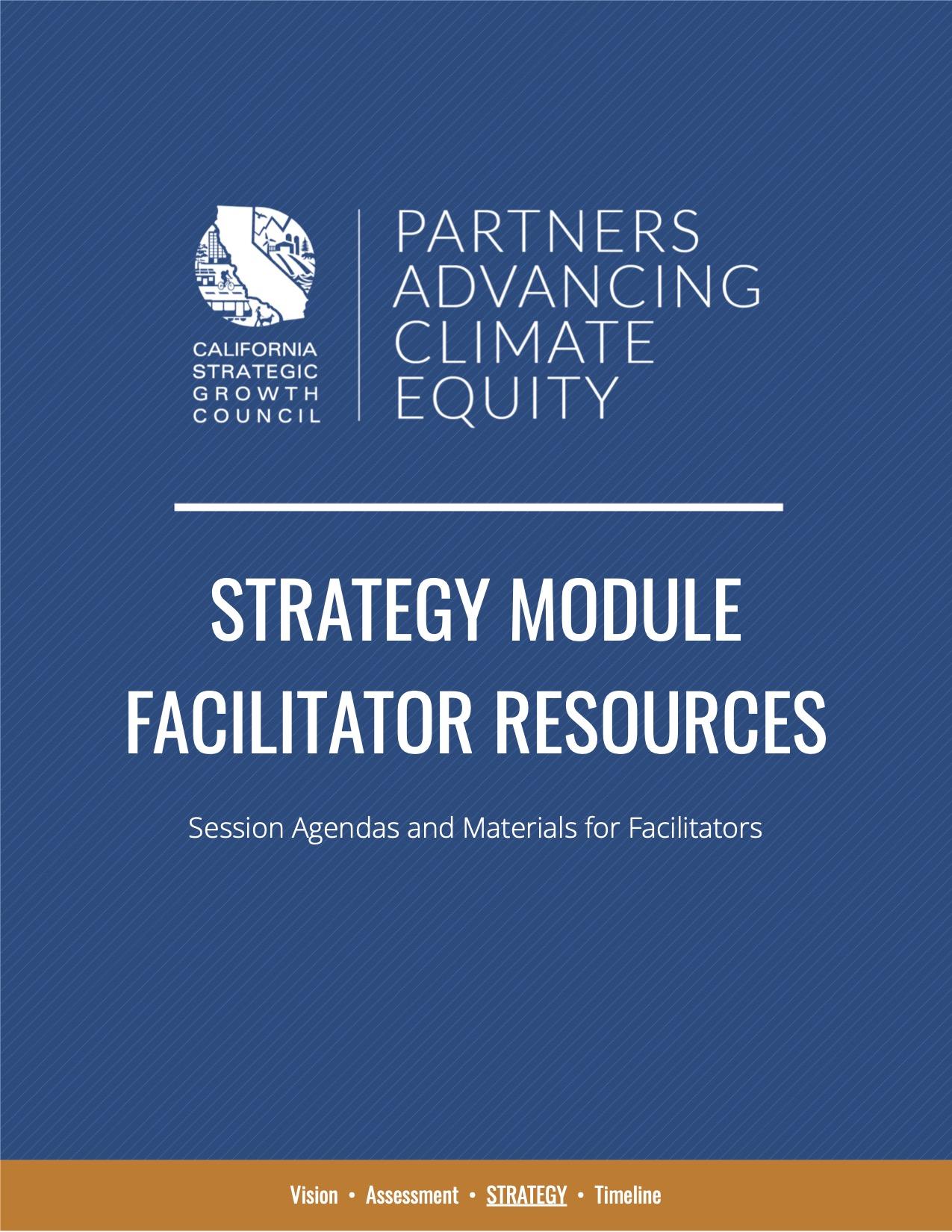 The goal of the Strategy Module is to consider multi-benefit solutions that align visions, assets, issues, and opportunity, and to develop a menu of prioritized solutions tailored to community needs and priorities for climate equity.Strategy Module Facilitator Resources includes a set of adapted facilitator agendas for Full Cohort Sessions and Learning Groups organized as part of the pilot’s Strategy Module for others to modify and utilize. It also includes additional templates and samples including Templates Slides, Jamboard Templates for Strategy I Sessions and Strategy II Sessions.Timeline Module Facilitator Resources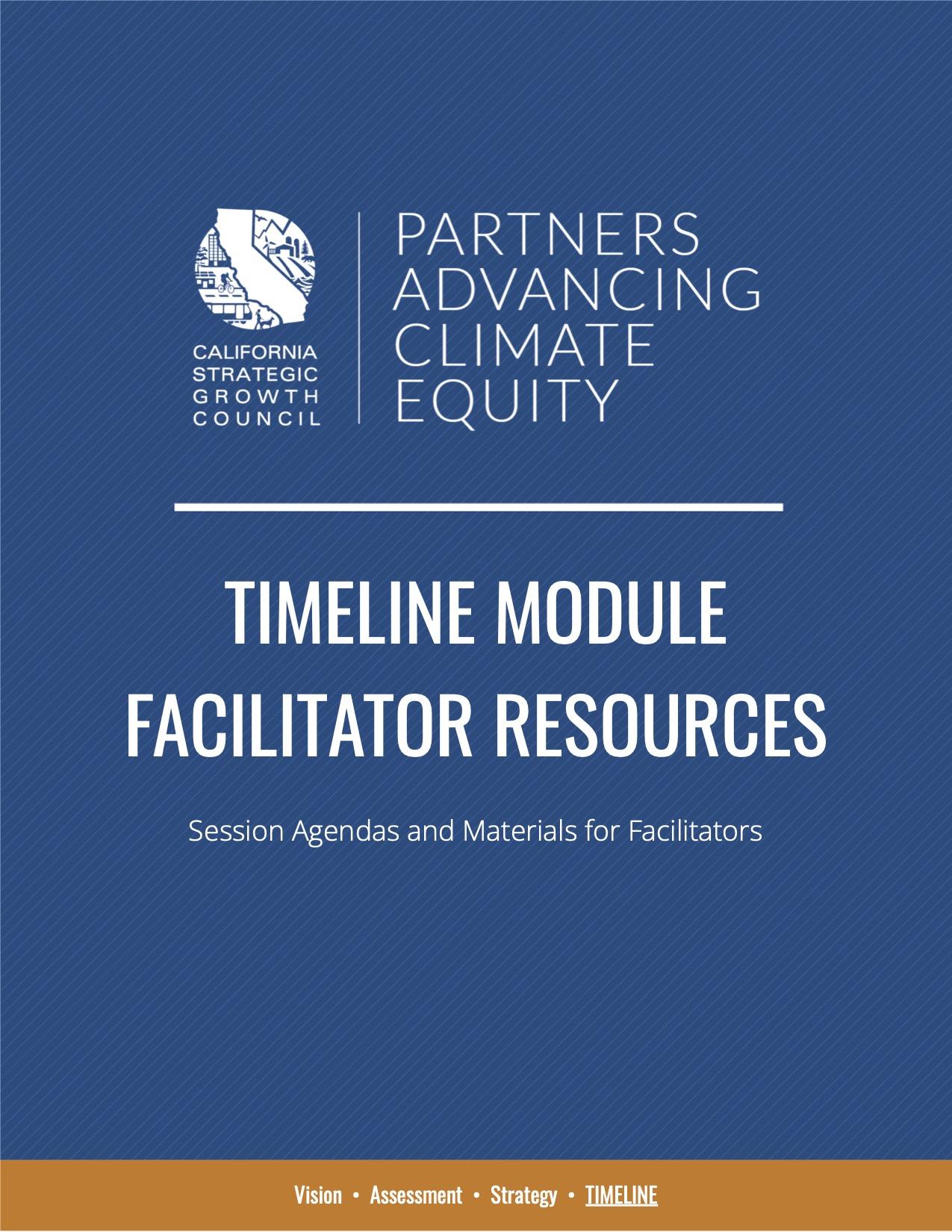 The goal of the Timeline Module is to organize previously developed strategies to identify those that create the greatest impact yet require the least amount of change and then develop a plan for the implementation of these strategies. Topics covered in the curriculum include California Climate Finance, Code Switching, and Effective Grant Writing.Timeline Module Facilitator Resources  includes a set of adapted facilitator agendas for Full Cohort Sessions and Learning Groups organized as part of the pilot’s Timeline Module for others to modify and utilize. It also includes additional templates and samples including Template Slides and Case Studies of Asset Building.RESOURCES FOR SELF-PACED LEARNINGIn addition to supporting facilitators, the PACE Curriculum was also designed to support self-paced learning for frontline community leaders, organizers, and advocates to build their own capacity to advance community-driven climate equity solutions.Key PACE resources for self-paced learning include the Community Needs Assessment Toolkit, Presentations and Recordings from Cohort Sessions, and Compilations of Resources by Topic, which are organized by VAST module below.Vision ModuleAssessment ModuleStrategy ModuleTimeline ModuleLEARNING OBJECTIVENEAR-TERM INTENDED OUTCOMES FOR PARTICIPANTSLeverage available resources to advance local climate resilience and social equity prioritiesLay the groundwork to support successful grant applicationsClearly articulate your community’s vision and priorities for equitable climate resilienceConnect with peers and mentors from across CaliforniaForm and sustain cross-sector partnerships that enhance collective impactMap out local and regional opportunities for new partnershipsLearn about effective methods for building consensus and achieving collective breakthroughsLead trainings to build the capacity of your networks and local ecosystemsCreate data-driven, community-led needs assessments and action plansUse tools like Cal-Adapt, CalEnviroScreen, and Healthy Places Index to understand neighborhood-level dataLearn how to analyze community assets, strengths, barriers, and needs to inform actionLearn about case studies and models for addressing climate change and social equity issuesNavigate state funding programs, policies, and resourcesUnderstand State goals related to mitigating and adapting to climate changeBecome more well-versed in California Climate Investments and other State resourcesEstablish contacts at key State agencies to support ongoing engagementDATELAUNCH ACTIVITYFebruary 19, 2021Full Cohort Session #1
Sankofa, Group Agreements, and Program OverviewFebruary 26, 2021Learning Groups #1
Web of Connections to reveal cohort connectionsN/AIndependent
Build your own “PACE Camino,” individual roadmaps indicating supplemental activities (i.e., optional) of interestDATEVISION I ACTIVITYMarch 19, 2021Full Cohort Session #3Systems, Making Equity Real, and Equity Gallery WalkMarch 25, 2022Supplemental Activity
PACE Cohort Speed NetworkingMarch 26, 2021Learning Groups #3
Operationalizing Equity and Facilitation PracticeApril 1, 2022Supplemental Peer Exchange
The Art of StorytellingN/AIndependent
CNA Development: Community Profile and Racial Equity EvaluationDATEVISION II ACTIVITYApril 2, 2021Full Cohort Session #4
Spectrum of Community Engagement to OwnershipApril 8, 2022Supplemental Activity
Spanish TerminologyApril 9, 2021Learning Groups #4
Barriers to Partnerships and Relationship MappingApril 15, 2022Supplemental Peer Exchange
Community Engagement StrategiesN/AIndependent
CNA Development: Relationship Mapping and Community PrioritiesDATEASSESSMENT I ACTIVITYApril 16, 2021Full Cohort Session #5
Group Governance and Decision-making ModelsApril 22, 2022Supplemental Training
State Climate PoliciesApril 23, 2021Learning Groups #5
VAST Model and Case StudiesApril 29, 2022Supplemental Peer Exchange
Youth Leadership Development, Engagement, and OrganizingN/AIndependent
CNA Development: Asset Mapping and Power MappingDATEASSESSMENT II ACTIVITYMay 13, 2021Supplemental Peer Exchange
Advocacy & Coalition Building         May 14, 2021Full Cohort Session #6
Making Equity Real Applied and Live Tool DemonstrationsMay 20, 2021Supplemental Training
Tool Demos Part 2           May 21, 2021Learning Groups #6
The Power of Collective StorytellingN/AIndependent
CNA Development: Climate Equity AnalysisDATESTRATEGY I ACTIVITYMay 25, 2021Full Cohort Session #7
Climate, Equity, and Indigenous Practices and Solutions StackingMay 27, 2021Supplemental Peer Exchange
Community-based COVID ResponsesJune 3, 2021Supplemental Training
Climate Planning 101June 4, 2021Learning Groups #7
Cultural Organizing and Indigenous FrameworksN/AIndependent
CNA Development: Solutions MenuDATESTRATEGY II ACTIVITYJune 10, 2021Supplemental Peer Exchange
Frontline Climate Solutions and Case StudiesJune 11, 2021Full Cohort Session #8
Deep Dive into CNA Toolkit Components for Strategy and TimelineJune 18, 2021Learning Groups #8
Anchoring Solutions in Historical and Global ContextsN/AIndependent
CNA Development: Solution PrioritizationDATETIMELINE I ACTIVITYJune 24, 2021Supplemental Training
State Grants PortalJune 25, 2021Full Cohort Session #9
Funding vs. Financing, Asset Building Case Studies, State Budget Process, and an Overview of California Climate InvestmentsJuly 2, 2021Learning Groups #9
Desirability/Feasibility/Viability Framework and Donut EconomicsJuly 9, 2021Supplemental Peer Exchange
Grant Success StoriesN/AIndependent
CNA Development: Solution Game PlanDATETIMELINE II ACTIVITYJuly 9, 2021Full Cohort Session #10
Participatory BudgetingJuly 15, 2021Supplemental Training
Effective Grant Writing & ManagementJuly 16, 2021Learning Groups #10
Deep Dive into CNA Toolkit Components for Strategy and Timeline 
and Preparation for State Resource FairJuly 22, 2021Supplemental Peer Exchange
Mindful Facilitation PracticesN/AIndependent
CNA Development: Solution Game PlanDATETIMELINE II ACTIVITYJuly 23, 2021Full Cohort Session #11
Revisit initial visions from a new perspective, celebrate the hard work, mentally prepare for Phase IIJuly 30, 2021Supplemental Activity
State Resource Fair & NetworkingN/AIndependent
CNA Development: All Components; One-on-one Progress Check-ins
(on CNA Development and to inform Phase 2 Structure)#STEPRESOURCEGUIDANCE1Familiarize yourself with the PACE Community Needs Assessment (CNA) development process.CNA Toolkit
Introduction & 
CNA Toolkit OutlineThe development of a CNA is an essential aspect of the PACE Curriculum as a core avenue for building capacity through experiential learning.2Start your CNA by identifying your community.CNA ToolkitCommunity Profile: Step 1.1To build results-oriented capacity, identify the community you want to focus your efforts in and with to address community needs and climate equity priorities.3Build your understanding of storytelling practices and resources.The Art of StorytellingPACE Peer Exchange ResourcesThis step is in preparation for Step #4.4Continue developing your CNA by crafting your community’s story.CNA ToolkitCommunity Profile: Step 1.2This is a great opportunity to deepen your engagement with community members and hear their stories.5Continue developing your CNA by identifying your community’s attributes.CNA ToolkitCommunity Profile: Step 1.3Gathering community data after you reflect on your community’s shared experiences and conditions can offer a new lens to data collection. Are there any uncommon data points to collect?6Watch the Making Equity Real presentation recording.Vision Sessions Recording
Time: 0:06 - 20:33Begin to build your understanding of racial equity. Additional resources include The Greenlining Institute’s Making Equity Real Guidebook and Racial Equity Toolkit. 7Continue developing your CNA by evaluating your community’s racial equity issues.CNA ToolkitRacial Equity Evaluation: Step 2.1This CNA step also involves identifying how racial equity issues could be worsened by climate change. Regional reports from California’s Fourth Assessment can be helpful resources.8Continue developing your CNA by evaluating how equity is embedded in your organization.CNA ToolkitRacial Equity Evaluation: Step 2.2Embedding equity in the core purpose and operations of your organization is a critical early step towards advancing racial/social equity in your community.9Continue developing your CNA by identifying and assessing existing collaborators and allies.CNA ToolkitRelationship Mapping: Step 3.1Addressing systemic issues requires a coalition of diverse partners working towards a shared goal. This steps starts the relationship mapping process by focusing first on existing connections.10Continue developing your CNA by evaluating gaps and identifying new potential partnerships.CNA ToolkitRelationship Mapping: Step 3.2As community needs evolve and climate disruptions present new challenges, new partnerships can help to overcome these challenges and advance more holistic, multi-benefit solutions.11Continue developing your CNA by identifying strategies to address barriers to successful partnerships.CNA ToolkitRelationship Mapping: Step 3.3This step focuses on equipping you with a set of strategies to overcome common barriers to successful partnerships to support your ongoing efforts to build, sustain, and expand partnerships.12Watch the Spectrum of Community Engagement to Ownership presentation recording.Vision Sessions Recording
Time: 20:34 - 44:24Further your understanding by reviewing The Spectrum of Community Engagement to Ownership.13Continue developing your CNA by compiling existing community input.CNA ToolkitCommunity Priorities: Step 4.1By first reflecting on community input already gathered, you can establish a baseline understanding to then determine gaps and shared priorities to further explore with your community.14Continue developing your CNA by drafting your community’s vision for social equity and climate resilience.CNA ToolkitCommunity Priorities: Step 4.2This guide from Movement Strategy Center on The Practices of Transformative Movements demonstrates the importance of 
visioning to lead meaningful movements.15Build your understanding of inclusive community engagement strategies.Community EngagementPACE Peer Exchange ResourcesCommunity engagement is an ever-evolving practice. Look for additional case studies for inspiration and replicable models to support your efforts.16Consider how you can adapt community engagement approaches in light of the ongoing pandemic.COVID ResponsesPACE Peer Exchange ResourcesThis presentation recording from the Peer Exchange highlights how Pacoima Beautiful has been engaging and supporting community members throughout the pandemic.17Consider how you can foster and facilitate youth engagement.Youth EngagementPACE Peer Exchange ResourcesThis presentation recording from the Peer Exchange highlights several case studies demonstrating the power of youth and strategies for effective youth engagement in community efforts.18Continue developing your CNA by assessing your organization’s community engagement approach.CNA ToolkitCommunity Priorities: Step 4.3This CNA step involves high-level planning for your next community engagement activity. Draw from your experiences and new learnings from your PACE learning process to identify early planning steps.#STEPRESOURCEGUIDANCE1Watch the Decision Making & Consensus Protocols presentation recording.Assessment Sessions Recording
Time: 0:04 - 22:25Here are the decision making protocols established by the PACE Team, which guided the collaborative decisions we made throughout the program.2Continue developing your CNA by identifying existing community assets.CNA ToolkitAsset Mapping: Step 5.1Leverage learnings from community engagement, partnership development, and group governance to engage others in the asset mapping process.3Continue developing your CNA by mapping your community’s assets.CNA ToolkitAsset Mapping: Step 5.2Consider exploring partnerships with an academic or research institution to support mapping efforts.4Watch the Principles of Permaculture presentation recording.Assessment Sessions Recording
Time: 22:26 - 38:37Consider deepening your understanding of permaculture principles by taking a course, such as ones offered by the Urban Permaculture Insititute.5Continue developing your CNA by assessing opportunities to lift up community assets and address any gaps.CNA ToolkitAsset Mapping: Step 5.3Consider how the principles of permaculture can inform ways in which community assets can be enhanced.6Watch the Data & Tools presentation recording.Assessment Sessions Recording
Time: 38:37 - 1:10:25This presentation provides demos for Cal-Adapt, Healthy Places Index, and CalEnviroScreen.7Explore additional tools that can support data collection efforts and the climate equity analysis as part of your CNA.Climate Tools & State Adaptation ResourcesPACE Supplemental Training ResourcesThis presentation recording from the PACE Supplemental Training features the adaptation planning process,the State’s Adaptation Clearinghouse and RAP-Map, and more.8Continue developing your CNA by assessing your community’s exposure to climate change impacts.CNA ToolkitClimate Equity Analysis: Step 6.1The priority climate impacts you identify as part of this CNA step will set the stage for future CNA development.9Continue developing your CNA by assessing your community’s adaptive capacity.CNA ToolkitClimate Equity Analysis: Step 6.2This is a great opportunity to begin connecting the dots between community priorities, asset mapping, and priority climate impacts.10Continue developing your CNA by evaluating how existing inequities will be exacerbated by climate impacts and pollution.CNA ToolkitClimate Equity Analysis: Step 6.3Use the tools you learned about in previous steps to collect climate data for your community. As with all other CNA sections, the data you collect here can serve as a quick reference for future grant applications.11Build your understanding of key State climate policies and processes.State Climate PoliciesPACE Supplemental Training ResourcesThis presentation recording from the PACE Supplemental Training covered covered the cap-and-trade system, State adaptation planning resources, and regional planning processes.12Learn about key local planning processes and opportunities to integrate equity into long-range plans.Climate Planning 101PACE Supplemental Training ResourcesThis presentation recording from the PACE Supplemental Training includes information on the enforcement of planning regulations, the development and implementation of General Plans, the incorporation of SB-1000 objectives into climate planning, and more.13Continue developing your CNA by identifying key institutions making decisions that affect your community.CNA ToolkitPower Mapping: Step 7.1Consider the institutions most relevant to your work and decision-makers to build relationships with to advance your community’s priorities.14Continue developing your CNA by identifying opportunities to influence decision-making.CNA ToolkitPower Mapping: Step 7.2Consider reaching out to your partners and agency contacts to identify planning and policymaking processes that you can influence before researching online.15Continue developing your CNA by creating a power map of decision-makers and influencers.CNA ToolkitPower Mapping: Step 7.3We recommend revisiting your power map from time to time. As new elected officials and staff come on board, your relationship with the agency could change (for the better or worse).16Explore opportunities to build coalitions for collective advocacy.Advocacy & Coalition BuildingPACE Peer Exchange ResourcesCreating an enabling policy environment for community-led solutions can help to catalyze, support, and sustain community efforts over time.#STEPRESOURCEGUIDANCE1Watch the System Levers and Respective Solutions presentation recording.Strategy Sessions Recording
Time: 0:06 - 16:07This presentation introduces key frameworks to support you in identifying transformational solutions.2Continue developing your CNA by identifying focus areas for solutions.CNA ToolkitSolutions Menu: Step 8.1Draw from prior CNA sections to inform this step, particularly 4.2, 5.1, and 6.1.3Continue developing your CNA by compiling existing projects, programs, and initiatives and identify other potential solutions.CNA ToolkitSolutions Menu: Step 8.2Starting with a list of existing projects and initiatives can help to avoid unnecessary duplication or replication while providing greater insights into key gaps to address.4Watch the Solution Game Plan and Types of Power presentation recording.Strategy Sessions Recording
Time: 16:08 - 29:35This presentation focuses on how to go from an idea to an implementable solution, as well as ways to ensure equitable power structures.5Continue developing your CNA by identifying your priority solution.CNA ToolkitSolution Prioritization: 
Step 9.1The CNA process encourages users to select one priority solution as additional strategies will be stacked later on to create a multi-benefit solution.6Continue developing your CNA by assessing opportunities and potential pitfalls for implementation.CNA ToolkitSolution Prioritization: 
Step 9.2Analyzing the opportunities available to support your solution, such as grant programs, can provide clearer pathways towards implementation.#STEPRESOURCEGUIDANCE1Watch the California Climate Finance presentation recording.Timeline Sessions Recording
Time: 0:05 - 52:13This presentation provides an overview of funding vs. financing, integrated financing solutions, the State budget process, and California Climate Investment programs.2Watch the State Climate Grants Portal presentation recording.State Climate Grants PortalPACE Supplemental Training RecordingThis presentation provides a demo of the California Grants Portal to help users navigate the tool to find relevant grant opportunities.3Watch the Grant Success Stories presentation recording for inspiration and ideas to support your efforts.Grant Success StoriesPACE Peer Exchange RecordingYou can see additional resources shared during this PACE Peer Exchange here.4Watch the COVID Responses presentation recording.COVID ResponsesPACE Peer Exchange RecordingWe recommend this step for those looking to provide COVID-related support for communities. Additional resources shared during this PACE Peer Exchange are available here.5Continue developing your CNA by refining your priority solution to consider multiple benefits.CNA ToolkitSolution Game Plan: 
Step 10.1Try to strike an appropriate balance between creating multi-benefit solutions while staying focused on your priority.6Continue developing your CNA by creating your ask for engaging partners and decision-makers.CNA ToolkitSolution Game Plan: 
Step 10.2Transformational solutions that address deeply entrenched equity issues and catastrophic climate impacts require partnerships. This CNA step aims to help you think through how you intend to engage partners and for what purposes.7Watch the Participatory Budgeting presentation recording.Timeline Sessions Recording
Time: 52:14 - 1:34:54If this topic is of interest, we recommend exploring resources from the Participatory Budgeting Project.8Continue developing your CNA by defining key milestones and develop a high-level work plan.CNA ToolkitSolution Game Plan: 
Step 10.3This CNA step is focused on identifying early actions to move your solution forward. This section could also be adapted to instead create a high-level work plan to inform a grant application9Watch the Effective Grant Writing and Management presentation recording.Effective Grant Writing and ManagementPACE Supplemental Training RecordingA set of templates were shared as part of this PACE Supplemental Training that we encourage you to explore and utilize if helpful. These templates are intended to determine if a funding opportunity should be pursued and to support collaborative grant writing processes.10Learn about strategies to support racial healing, self-care, and community building through the cultivation of joy.Frontline Climate SolutionsPACE Peer Exchange ResourcesClimate equity work can be challenging, exhausting, and even painful. But this critical work can also be rewarding, re-energizing, and a source of joy. This PACE Peer Exchange focused on resources to support and sustain organizers leading power-building efforts.